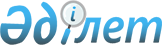 2009 жылдың сәуір-маусымында және қазан-желтоқсанында азаматтарды мерзімді әскери қызметке шақыруды өткізу туралы
					
			Күшін жойған
			
			
		
					Қызылорда облысы әкімдігінің 2009 жылғы 06 сәуірдегі N 361 қаулысы. Қызылорда облыстық Әділет департаментінде 2009 жылы 13 сәуірде N 4222 тіркелді. Күші жойылды - Қызылорда облыстық әкімдігінің 2010 жылғы 02 сәуірдегі N 13-16/957 хатымен.      Күші жойылды - Қызылорда облыстық әкімдігінің 2010.04.02 N 13-16/957 хатымен.

      "Әскери міндеттілік және әскери қызмет туралы" Қазақстан Республикасының 2005 жылғы 8 шілдедегі Заңына, "Белгіленген әскери қызмет мерзімін өткерген мерзімді әскери қызметтегі әскери қызметшілерді запасқа шығару және Қазақстан Республикасының азаматтарын 2009 жылдың сәуір-маусымында және қазан-желтоқсанында кезекті мерзімді әскери қызметке шақыру туралы" Қазақстан Республикасы Президентінің 2009 жылғы 1 сәуірдегі N 779 Жарлығына және "Азаматтарды әскери қызметке шақыруды ұйымдастыру және өткізу ережесiн бекiту туралы" Қазақстан Республикасы Үкіметінің 2006 жылғы 30 маусымдағы N 623 қаулысына сәйкес Қызылорда облысының әкімдігі 

ҚАУЛЫ ЕТЕДІ:

      1. Шақыруды кейінге қалдыруға немесе шақырудан босатылуға құқығы жоқ он сегізден жиырма жеті жасқа дейінгі ер азаматтарды, сондай-ақ оқу орындарынан шығарылған, жиырма жеті жасқа толмаған және шақыру бойынша әскери қызметтің белгіленген мерзімін өткермеген азаматтарды 2009 жылдың сәуір-маусымында және қазан-желтоқсанында мерзімді әскери қызметке шақыруды жүргізу үшін осы қаулының қосымшасына сәйкес құрамда облыстық шақыру комиссиясы құрылсын.



      2. Қоса берілген азаматтарды 2009 жылдың сәуір-маусымында және қазан-желтоқсанында әскери қызметке шақыруды өткізу кестесі бекітілсін.



      3. Аудандар мен Қызылорда қаласының әкімдері 2009 жылдың сәуір-маусымында және қазан-желтоқсанында мерзімді әскери қызметке шақыруды жүргізуді ұйымдастырсын.



      4. "Қызылорда облысының мәдениет басқармасы" мемлекеттік мекемесі әскери қызметке шақырылғандарды салтанатты жағдайда шығарып салу күндерінде әскерге шақырылған жастар алдында көркем-өнерпаздар мен шығармашылық ұжымдардың концерттерін, шақыру кезеңінде "Қызылорда облысының қорғаныс істері жөніндегі департаменті" мемлекеттік мекемесі жанындағы облыстық жиын пунктінде әскери-патриоттық тақырыптардағы көркем-суретті және деректі фильмдерді көрсетуді ұйымдастырсын.



      5. "Қызылорда облысының денсаулық сақтау басқармасы" мемлекеттік мекемесі облыстық шақыру комиссиясы құрамында облыстық медициналық комиссиясын құрсын.



      6. "Қызылорда облысының ішкі істер департаменті" (келісім бойынша), "Қызылорда стансасындағы желілік ішкі істер бөлімі" (келісім бойынша) мемлекеттік мекемелеріне көпшілік шоғырланатын орындарда және шақырылғандардың жүру маршруттарында қоғамдық тәртіпті сақтау мақсатында жол полициясы инспекторларын, патрульдік автокөліктердің және полиция нарядтарының қажетті санын бөлу ұсынылсын.



      7. "Қызылорда облысының жұмылдыру дайындығы, азаматтық қорғаныс және авариялар мен дүлей зілзалдардың алдын алуды және жоюды ұйымдастыру басқармасы" мемлекеттік мекемесі азаматтардың әскери қызметке шақырылуын жүргізуді ұйымдастыру үшін облыстық жиын пунктін дәрі-дәрмекпен, құрал-жабдықпен, медициналық және шаруашылық мүлкімен, автомобиль көлігімен, сондай-ақ байланыс құралдарымен жабдықтасын.



      8. "Қызылорда облысының қорғаныс істері жөніндегі департаменті" (келісім бойынша), "Қызылорда облысының ішкі істер департаменті" (келісім бойынша), "Қызылорда стансасындағы желілік ішкі істер бөлімі" (келісім бойынша) мемлекеттік мекемелеріне, сондай-ақ аудандар мен Қызылорда қаласының әкімдеріне, "Қызылорда облысының денсаулық сақтау басқармасы" мемлекеттік мекемесіне осы қаулының орындалуы жөнінде ақпаратты 2009 жылдың 10 шілдесіне және 2010 жылдың 15 қаңтарына облыс әкіміне беру ұсынылсын.



      9. Осы қаулы алғаш ресми жарияланған күнінен бастап қолданысқа енгізіледі.       Қызылорда облысының әкімі                        Б. Қуандықов

 

      "КЕЛІСІЛДІ"      "Қызылорда облысының ішкі

      істер департаменті" мемлекеттік

      мекемесінің бастығы 

      М. Әміров ______________

      2009 ж. "___" ___________      "КЕЛІСІЛДІ"      "Қызылорда облысының ішкі

      істер департаменті" мемлекеттік

      мекемесі бастығының орынбасары 

      Қ. Байкенжиев _____________

      2009 ж. "___ ___________      "КЕЛІСІЛДІ"      "Қызылорда стансасындағы желілік ішкі

      істер бөлімі" мемлекеттік мекемесінің бастығы

      Б. Есмаханов ____________

      2009 ж. "___" ___________      "КЕЛІСІЛДІ"      "Қызылорда облысының қорғаныс

      істері жөніндегі департаменті"

      мемлекеттік мекемесінің бастығы 

      К. Саутбеков ____________

      2009 ж. "___" ___________      "КЕЛІСІЛДІ"      "Қызылорда облысының қорғаныс істері

      жөніндегі департаменті" мемлекеттік

      мекемесі бастығының орынбасары 

      М. Ршауов ________________

      2009 ж. "___" ___________      "КЕЛІСІЛДІ"      "Қызылорда облысының қорғаныс істері

      жөніндегі департаменті" мемлекеттік

      мекемесінің тәрбие, әлеуметтік және

      психологиялық жұмыстары бөлімінің

      аға әскери маманы - психолог, комиссия мүшесі

      (келісім бойынша)

      Н. Ысқақова______________

      2009 ж. "___" ___________

Қызылорда облысы әкімдігінің

2009 жылғы 6 сәуірдегі N 361

қаулысына қосымша           Ескерту. Қосымшаға өзгерту енгізілді - Қызылорда облыстық  әкімдігінің 2009.11.05 N 550 Қаулысымен. 

 

Облыстық шақыру комиссиясының

ҚҰРАМЫ      

Қызылорда облысы әкімдігінің

2009 жылғы 6 сәуірдегі N 361

қаулысымен бекітілген

 

АЗАМАТТАРДЫ 2009 ЖЫЛДЫҢ СӘУІР-МАУСЫМЫНДА ЖӘНЕ ҚАЗАН - 

ЖЕЛТОҚСАНЫНДА ӘСКЕРИ ҚЫЗМЕТКЕ ШАҚЫРУДЫ

      ӨТКІЗУ КЕСТЕСІЕскертпе:     – облыстық шақыру комиссиясының қабылдау күндері. 
					© 2012. Қазақстан Республикасы Әділет министрлігінің «Қазақстан Республикасының Заңнама және құқықтық ақпарат институты» ШЖҚ РМК
				Саутбеков Калиолла 

Нұрланұлы-"Қызылорда облысының қорғаныс істері жөніндегі департаменті" мемлекеттік мекемесінің бастығы, комиссия төрағасы (келісім бойынша);Бәйімбетов Марат Серікбайұлы -"Қызылорда облысының жұмылдыру 

дайындығы, азаматтық қорғаныс, авариялар мен дүлей зілзалалардың алдын алуды және жоюды ұйымдастыру 

басқармасы" мемлекеттік мекемесі 

бастығының орынбасары, комиссия 

төрағасының орынбасары;Комиссия мүшелері:Комиссия мүшелері:Комиссия мүшелері:Байкенжиев Қасымбек Спандиярұлы-"Қызылорда облысының ішкі істер департаменті" мемлекеттік мекемесі бастығының орынбасары (келісім бойынша);Ысқақова Нэлля Нәбиқызы-"Қызылорда облысының қорғаныс істері жөніндегі департаменті" мемлекеттік мекемесінің тәрбие, әлеуметтік және психологиялық жұмыстары бөлімінің аға әскери маманы - психолог, комиссия мүшесі (келісім бойынша);Ршауов Мыңділда Сағидуллаұлы-"Қызылорда облысының қорғаныс істері жөніндегі департаменті" мемлекеттік мекемесі  бастығының орынбасары (келісім бойынша);Ешмұратов Ербол Қуанышұлы-"Қызылорда облысының қорғаныс істері жөніндегі департаменті" мемлекеттік мекемесі бастығының көмекшісі - дәрігер (медициналық комиссияның төрағасы), комиссия мүшесі (келісім бойынша);Жылқыбаева Динара Қадырбергенқызы-"Облыстық жұқпалы аурулар ауруханасы" мемлекеттік мекемесінің аяжаны, комиссия хатшысы.Қорғаныс істері жөніндегі бөлімдер (басқармалар)СӘУІРСӘУІРСӘУІРСӘУІРСӘУІРСӘУІРСӘУІРСӘУІРСӘУІРСӘУІРСӘУІРСӘУІРСӘУІРСӘУІРСӘУІРСӘУІРСӘУІРСӘУІРСӘУІРСӘУІРСӘУІРСӘУІРҚорғаныс істері жөніндегі бөлімдер (басқармалар)өткізу күндеріөткізу күндеріөткізу күндеріөткізу күндеріөткізу күндеріөткізу күндеріөткізу күндеріөткізу күндеріөткізу күндеріөткізу күндеріөткізу күндеріөткізу күндеріөткізу күндеріөткізу күндеріөткізу күндеріөткізу күндеріөткізу күндеріөткізу күндеріөткізу күндеріөткізу күндеріөткізу күндеріөткізу күндеріҚорғаныс істері жөніндегі бөлімдер (басқармалар)1516172021222324272829302930Арал ауданыҚазалы ауданыБайқоңыр қаласыҚармақшы ауданыЖалағаш ауданыСырдария ауданыҚызылорда қаласыШиелі ауданыЖаңақорған ауданыҚорғаныс істері жөніндегі бөлімдер (басқармалар)МАМЫР МАМЫР МАМЫР МАМЫР МАМЫР МАМЫР МАМЫР МАМЫР МАМЫР МАМЫР МАМЫР МАМЫР МАМЫР МАМЫР МАМЫР МАМЫР МАМЫР МАМЫР МАМЫР МАМЫР МАМЫР МАМЫР Қорғаныс істері жөніндегі бөлімдер (басқармалар)өткізу күндеріөткізу күндеріөткізу күндеріөткізу күндеріөткізу күндеріөткізу күндеріөткізу күндеріөткізу күндеріөткізу күндеріөткізу күндеріөткізу күндеріөткізу күндеріөткізу күндеріөткізу күндеріөткізу күндеріөткізу күндеріөткізу күндеріөткізу күндеріөткізу күндеріөткізу күндеріөткізу күндеріөткізу күндеріҚорғаныс істері жөніндегі бөлімдер (басқармалар)456781213141518192021222526272829Арал ауданыҚазалы ауданыБайқоңыр қаласыҚармақшы ауданыЖалағаш ауданыСырдария ауданыҚызылорда қаласыШиелі ауданыЖаңақорған ауданыҚорғаныс істері жөніндегі бөлімдер (басқармалар)МАУСЫММАУСЫММАУСЫММАУСЫММАУСЫММАУСЫММАУСЫММАУСЫММАУСЫММАУСЫММАУСЫММАУСЫММАУСЫММАУСЫММАУСЫММАУСЫММАУСЫММАУСЫММАУСЫММАУСЫММАУСЫММАУСЫМҚорғаныс істері жөніндегі бөлімдер (басқармалар)өткізу күндеріөткізу күндеріөткізу күндеріөткізу күндеріөткізу күндеріөткізу күндеріөткізу күндеріөткізу күндеріөткізу күндеріөткізу күндеріөткізу күндеріөткізу күндеріөткізу күндеріөткізу күндеріөткізу күндеріөткізу күндеріөткізу күндеріөткізу күндеріөткізу күндеріөткізу күндеріөткізу күндеріөткізу күндеріҚорғаныс істері жөніндегі бөлімдер (басқармалар)1234589101112151617181922232425262930Арал ауданыҚазалы ауданыБайқоңыр қаласыҚармақшы ауданыЖалағаш ауданыСырдария ауданыҚызылорда қаласыШиелі ауданыЖаңақорған ауданыҚорғаныс істері жөніндегі бөлімдер (басқармалар)ҚАЗАНҚАЗАНҚАЗАНҚАЗАНҚАЗАНҚАЗАНҚАЗАНҚАЗАНҚАЗАНҚАЗАНҚАЗАНҚАЗАНҚАЗАНҚАЗАНҚАЗАНҚАЗАНҚАЗАНҚАЗАНҚАЗАНҚАЗАНҚАЗАНҚАЗАНҚорғаныс істері жөніндегі бөлімдер (басқармалар)өткізу күндеріөткізу күндеріөткізу күндеріөткізу күндеріөткізу күндеріөткізу күндеріөткізу күндеріөткізу күндеріөткізу күндеріөткізу күндеріөткізу күндеріөткізу күндеріөткізу күндеріөткізу күндеріөткізу күндеріөткізу күндеріөткізу күндеріөткізу күндеріөткізу күндеріөткізу күндеріөткізу күндеріөткізу күндеріҚорғаныс істері жөніндегі бөлімдер (басқармалар)56789121314151619202122232627282930Арал ауданыҚазалы ауданыБайқоңыр қаласыҚармақшы ауданыЖалағаш ауданыСырдария ауданыҚызылорда қаласыШиелі ауданыЖаңақорған ауданыҚорғаныс істері жөніндегі бөлімдер (басқармалар)ҚАРАШАҚАРАШАҚАРАШАҚАРАШАҚАРАШАҚАРАШАҚАРАШАҚАРАШАҚАРАШАҚАРАШАҚАРАШАҚАРАШАҚАРАШАҚАРАШАҚАРАШАҚАРАШАҚАРАШАҚАРАШАҚАРАШАҚАРАШАҚАРАШАҚАРАШАҚорғаныс істері жөніндегі бөлімдер (басқармалар)өткізу күндеріөткізу күндеріөткізу күндеріөткізу күндеріөткізу күндеріөткізу күндеріөткізу күндеріөткізу күндеріөткізу күндеріөткізу күндеріөткізу күндеріөткізу күндеріөткізу күндеріөткізу күндеріөткізу күндеріөткізу күндеріөткізу күндеріөткізу күндеріөткізу күндеріөткізу күндеріөткізу күндеріөткізу күндеріҚорғаныс істері жөніндегі бөлімдер (басқармалар)234569101112131617181920232425262730Арал ауданыҚазалы ауданыБайқоңыр қаласыҚармақшы ауданыЖалағаш ауданыСырдария ауданыҚызылорда қаласыШиелі ауданыЖаңақорған ауданыҚорғаныс істері жөніндегі бөлімдер (басқармалар)ЖЕЛТОҚСАНЖЕЛТОҚСАНЖЕЛТОҚСАНЖЕЛТОҚСАНЖЕЛТОҚСАНЖЕЛТОҚСАНЖЕЛТОҚСАНЖЕЛТОҚСАНЖЕЛТОҚСАНЖЕЛТОҚСАНЖЕЛТОҚСАНЖЕЛТОҚСАНЖЕЛТОҚСАНЖЕЛТОҚСАНЖЕЛТОҚСАНЖЕЛТОҚСАНЖЕЛТОҚСАНЖЕЛТОҚСАНЖЕЛТОҚСАНЖЕЛТОҚСАНЖЕЛТОҚСАНЖЕЛТОҚСАНҚорғаныс істері жөніндегі бөлімдер (басқармалар)өткізу күндеріөткізу күндеріөткізу күндеріөткізу күндеріөткізу күндеріөткізу күндеріөткізу күндеріөткізу күндеріөткізу күндеріөткізу күндеріөткізу күндеріөткізу күндеріөткізу күндеріөткізу күндеріөткізу күндеріөткізу күндеріөткізу күндеріөткізу күндеріөткізу күндеріөткізу күндеріөткізу күндеріөткізу күндеріҚорғаныс істері жөніндегі бөлімдер (басқармалар)12347891011141518212223242528293031Арал ауданыҚазалы ауданыБайқоңыр қаласыҚармақшы ауданыЖалағаш ауданыСырдария ауданыҚызылорда қаласыШиелі ауданыЖаңақорған ауданы